 STATE OF MARYLAND 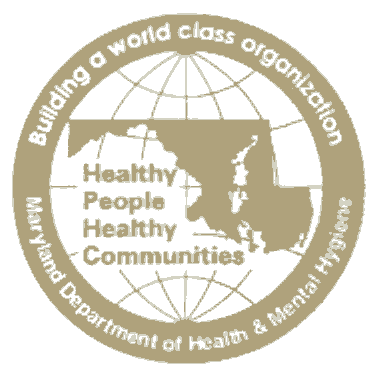 DHMH Maryland Department of Health and Mental HygieneLarry Hogan, Governor    -     Boyd Rutherford, Lt. Governor    -      Van Mitchell, Secretary Statement Certifying No IncomeMaryland Cancer Fund – Cancer Treatment GrantI, ______________________________________________, state that:I am not employed at this time and receive no unemployment compensation, support, or income of any kind.  I live with my _______________________ (parents, friend, relative, etc.) and receive only room and board.  I receive Check all that apply:__________________________________			________________________________    (Patient Signature)							 (Date)Notary AcknowledgementSTATE OF MARYLAND	)				)  SS____________________	)On ___________________, before me, the undersigned, a Notary Public in and for said County/City and State, personally appeared _________________________, personally known to me or proved to me on the basis of satisfactory evidence to be the person whose name is subscribed to the within instrument and acknowledged that he/she executed the same.	Subscribed and sworn to before me this ______ day of ____________, 20____.	Witness my hand and official Seal						___________________________________________						Notary Public in and for said County/City and StateNotary Public:________________________________Date:_______________________________________My commission expires on ______________________Yes  No  Food Stamps        Yes  No  Cash Assistance/Temporary Cash Assistance/TEMAYes  No  Housing Allowance (voucher)